КАРАР                                                                №16                                                 РЕШЕНИЕ28.03.2023й                                                                                                    28.03.2023гРЕШЕНИЕ«О внесении изменений и дополнений в Положение о порядке размещения сведений о доходах, расходах, об имуществе и обязательствах имущественного характера  главы сельского поселения и муниципальных служащих Администрации сельского поселения Микяшевский сельсовет муниципального района Давлекановский район Республики Башкортостан и членов их семей на официальном сайте Совета муниципального района Давлекановский район Республики Башкортостан  и  предоставления этих сведений средствам массовой информации для опубликования»Рассмотрев протест прокурора Давлекановского района, руководствуясь Федеральным законом от 06.10.2003 № 131-ФЗ «Об общих принципах организации местного самоуправления в Российской Федерации», Совет сельского поселения Микяшевский сельсовет муниципального района Давлекановский район Республики Башкортостан,                                                                             р е ш и л:1.Подпункт «г» пункта 2 Положения о порядке размещения сведений о доходах, расходах, об имуществе и обязательствах имущественного характера  главы сельского поселения и муниципальных служащих Администрации сельского поселения Микяшевский  сельсовет муниципального района Давлекановский район Республики Башкортостан и членов их семей на официальном сайте Совета муниципального района Давлекановский район Республики Башкортостан  и  предоставления этих сведений средствам массовой информации для опубликования, утверждённого решением Совета сельского поселения Микяшевский сельсовет муниципального района Давлекановский район от «20» мая 2015г. №18  (далее – Положение) изложить в следующей редакции: 	«Сведения об источниках получения средств, за счет которых, главой сельского поселения, муниципальным служащим, его супругой (супругом) и (или) несовершеннолетними детьми в течение календарного года, предшествующего году представления сведений (далее - отчетный период), совершена сделка по приобретению земельного участка, другого объекта недвижимости, транспортного средства, ценных бумаг (долей участия, паев в уставных (складочных) капиталах организаций), цифровых финансовых активов, цифровой валюты, представленные в соответствии с Федеральным законом от 3 декабря 2012 года № 230-ФЗ "О контроле за соответствием расходов лиц, замещающих государственные должности, и иных лиц их доходам».2.Контроль за исполнением решения оставляю за собой.3.Настоящее решение подлежит обнародованию в порядке, установленном действующим законодательством.Глава сельского поселения                          А.Р.ГайзуллинБашкортостан Республикаһы Дәγләкән районы муниципаль районының Мәкәш ауыл Советы  ауыл биләмәһе Советы453418,Дәγләкән районы  Макаш ауылы,Узак  урамы  46Тел. 8(34768)3-82-17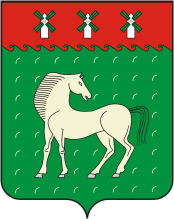 Совет сельского поселения Микяшевский сельсовет муниципального района        Давлекановский район     Республики Башкортостан453418,Давлекановский район,с.Микяшевоул.Центральная 46Тел. 8(34768)3-82-17